Une crèche pour notre familleL’an dernier la direction diocésaine de l’enseignement catholique a offert à chaque classe de maternelle une crèche en bois.Cette année, nous faisons le choix de l’offrir à chaque classe de primaire qui le souhaite, pour décorer la classe et préparer Noël.Nous vous proposons à vous aussi famille, d’acheter cette crèche aux couleurs vives, pour préparer et vivre Noël à la maison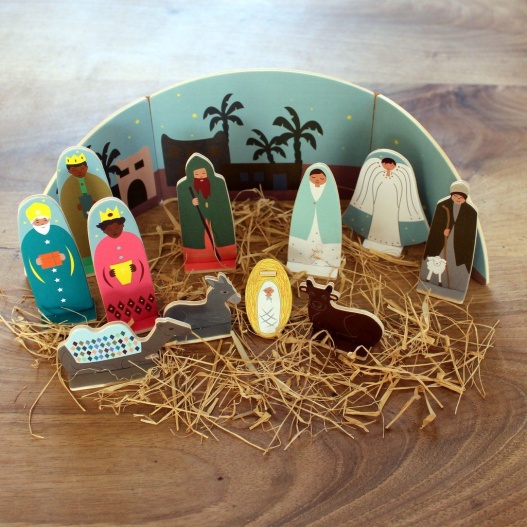 La crèche contient : un décor illustré pour y installer les personnages. 11 personnages : Jésus, Marie, Joseph, un berger, un ange, 3 rois mages, un âne, un bœuf, un chameau et de la paille. La taille des personnages est de 7 et 8 cm de haut.Le montage est très simple, chaque personnage dispose d'un socle emboîtant lui permettant de tenir debout.Présentation dans une jolie boite en carton décorée.Prix : 10€Coupon à retourner à l’école avant le 20 Novembre ………………………………………………………………………………………………Famille : ……………………………………………….Ecole : …………………………………………………Classe : ……………………………………………….Commande :Nombre de crèche : ………………………………….Prix :        10 € X ……………….. = …………………Je paie : 	□ En espèces                	□ Par chèque à l’ordre de la AG DDEC .Date :                                                             Signature :